BulletinThe Invercargill Parish of theMethodist Church of New Zealand.Te Hahi Weteriana o Aotearoa.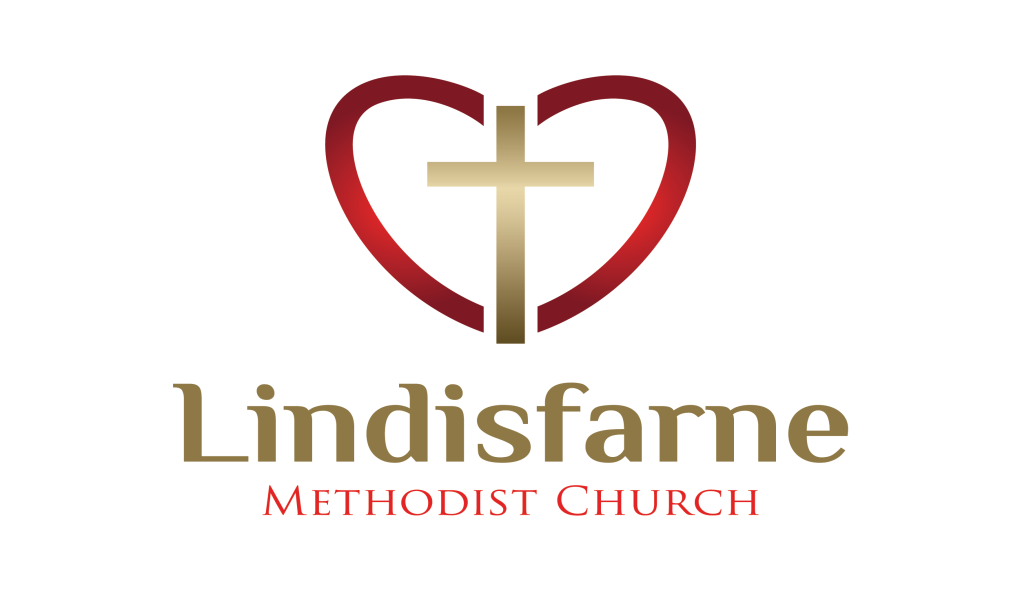 Lindisfarne Methodist Church, Worship and Community Centre.Phone    216-0281.e-mail: office@lindisfarne.org.nz         Website:  www.lindisfarne.org.nzSunday 3rd June 2018.10.00am:  Lindisfarne  Communion Service with Reverend Peter Taylor.Parish Lunch to follow.1.00pm: Tongan Service.Prayer: I know that as a tree must grow towards light, so I must grow towards God and I know that as long as I choose to grow, my loving God will take care of the other choices in my life.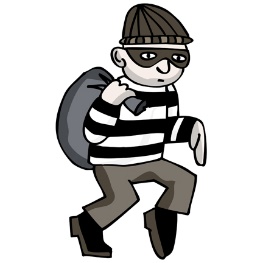 SecurityRecent thefts remind us that security is vital.Would duty door stewards therefore please lock the door from the car park as soon as our service begins each Sunday.The door into the conservatory should remain unlocked.Ladies Evening Group AGM7.00pm Tuesday 5th June at The Saucy Chef, St Andrew Street.If you have not already been contacted, please ring Jan Hawke or Carolyn Clearwater.Parish Auction on Saturday 9 June at 6.00 pm.Your entry fee of $5.00 entitles you to light refreshments of soup and a roll at 6.00 pm then tea/coffee and a slice during the evening.You will need extra money to pay for your purchases, of course!The auction catalogue is included with this week’s bulletin, so you can pick out the lots you want to bid for. There will be other unlisted things for sale such as baking, craft work, produce and mystery parcels.If you are unable to come but want to bid for something, please get someone else to do it for you. You will of course need to tell them your top offer!Invite your family, neighbours, friends and foes to support this major fundraiser. We need a really big crowd to make this a success.As we have no EFTPOS or convenient internet banking, all payments must be in cash or by cheque made out to the Methodist Church (not Lindisfarne).Hats and scarves.Judith and Betty have been busy leaving hats and scarves around Invercargill and have had lots of nice comments. One lady at a bus shelter on a very cold and windy day couldn’t believe her luck to receive a lovely warm hat and it matched her coat.She was very grateful and thanks the Church very much.Judith has given hats to a refugee family newly arrived in Invercargill.Our thanks to all who have been busy knitting.Betty SnellMethodist Women’s FellowshipThe June meeting will be at 2.00pm on Thursday 7th June.Annette Little will be the guest speaker talking about her life in music.Devotions will be led by Mags and the hostess will be Dorothy.For transport contact Betty or Dorothy.More Outreach EventsMark these on your calendar6 July – Fun games evening. Bring your own take-away tea at 6.00 pm. No other cost. Bring your own favourite card or board game or join with others.9 and 11 August – Cheese Roll makingSeptember – We will be selling our own calendars in time for Christmas overseas posting.13 October – Car trial.10 November – Our annual garage sale.Please tell your family and friends about these coming events.             Some will be fundraisers, all will be fun. ROSTER FOR SUNDAY DUTIESCENTRE DUTIESDUTIES TODAYSome Invercargill Parish Key PersonnelMinister & Parish Council Chairman 	Reverend Peter Taylor 216 0281Parish Council Secretary		Carolyn WestonParish Stewards			Noeline Collie, Muriel McCulloch, Judith StevensTreasurer			David LittleParish Council Congregational Representatives				Margaret Brass, Mags Kelly, Beverly ServiceBookings			Phone Office 216 0281Prayer Chain Co-ordinators	Joan and Murray FarleyBulletin Editors			Peter Lankshear, Margaret BrassCommittee Convenors    Pastoral/Outreach - Raewyn Birss (Pastoral Care Team – Betty Snell)    Finance/Property – Cam McCulloch	Worship/Education – Carol McKenzie Lindisfarne Calendar Lindisfarne Calendar Lindisfarne CalendarSunday 3rd June10.00am1.00pm Lindisfarne Communion Service with Reverend Peter Taylor.  Parish Lunch to follow.Tongan Service,Tuesday 5th 9.00am9.00am3.30pm7.00pmInvercargill Club.Presbyter and Parish Stewards.Story Room.LEGs A.G.M.  See notice below.  Wednesday 6th 10.30am7.00pm7.30pmKnitting Group.North Invercargill Bowls.Choir practice.Thursday 7th1.30pm2.00pm7.00pm7.00pmSit and Be Fit.Methodist Women’s Fellowship. Notice opposite.Blues Bowling Club.South City Choir practice.Saturday  9th6.00pmParish AuctionSunday 10th June10.00am10.00am1.00pm1.00pm2.00pmLindisfarne Service with Nicol Macfarlane.Bluff Service with Reverend Peter Taylor.Tongan Service.Fijian Service.Peacehaven Service with Reverend Peter Taylor.SundayJune 3rdJune 10thJune 10thJune 17thJune 24thDOOR ANDWELCOMEGlenys and Ian FindlayBryon and Dorothy KingBryon and Dorothy KingCarolyn and Chris McDonaldDot AndersonMargaret BrassVAN DRIVERDaphne SalterIan FindlayIan FindlayFindlay CollieBryon KingFLOWERS Beverley RobinsonBeverley RobinsonDorothy KingBetty SnellIta SafoleMORNING TEAGlenys and Ian FindlayBetty SnellSarah JenkinBetty SnellSarah JenkinIta and Runi SafoleNicol MacfarlaneMags KellyNOTICESMuriel McCullochJudith StevensJudith StevensNoeline CollieMuriel McCullochCRECHE                                  Queen’s BirthdaySusanne StaplesSusanne StaplesSharon TaylorDorothy KingKIDS KLUBHartley HareAnnette LittleAnnette LittleAnnette LittleAnnette Little.WEEK OFLAWNSSECURITYJune 4th - June 10thEddie BremerRon TaylorJune 11th- June 17thLester DeanDaphne SalterJune 18th - June 24thNicol MacfarlaneTony WestonJune 25th - July 1stMike MikaEddie BremerCOMMUNION Betty Snell and Mags KellyLUNCHDaphne and Neil Salter